Техника безопасности при монтаже и обслуживании оборудования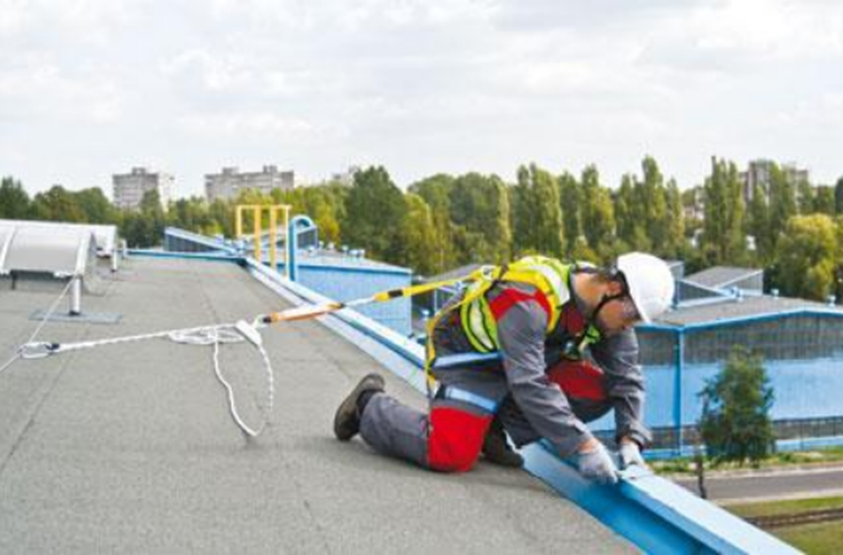 Заполнение данной главы рекомендуется для работников, занимающихся следующими видами деятельности:Те, кто занимается подготовкой и кординирует подготовку монтажa и обслуживания оборудованияPаботники монтажa, пуско-наладка, эксплуатацияГлава содержит основные требования, такие как правовые основы, обязательство по обучению технике безопасности, некоторые основные понятия, опасности, относящиеся к названию главы, защита от опасностей. В деталях:Общие требования:• Как и во всех странах, требования, регулирующие безопасность труда, и основные правила, которые необходимо соблюдать, чтобы работать без несчастных случаев, регулируются законом в Венгрии.• Законодательство также содержит требование к работодателям подготовить сотрудников к получению этих знаний.• Среди основных понятий следует выделить понятия несчастного случая, несчастного случая на производстве и профессионального заболевания.• Работа связана с опасностями• Эти опасности могут иметь нежелательные последствия для рабочих.• Рабочие должны быть защищены от этих вредных воздействийОсобые требования:• Безопасный доступ к рабочему месту вне здания, в здании, на лестнице, по лестнице• Требования безопасности рабочей среды• Требования безопасности при работе на подиуме• Требования безопасности при работе вблизи электрооборудования• Требования безопасности при работе внутри помещений• Рабочий инструмент, требования безопасности инструмента• Правильный порядок рабочего места• Требования безопасности при ручном обращении с материалом• Требования безопасности на транспорте• Требования безопасности рабочего процесса• Учет многоязычных знаков на строительной площадке• Подбор средств индивидуальной защиты в соответствии с рабочим процессом, Закрытая рабочая одежда / защитная одежда, Необходимая защита головы, Необходимая защита ног, Необходимая защита рук, Защита органов слуха, Защита глаз и лица, Защита органов дыхания, Защита от падения при работе на высоте